IV. Правила поведения зимой на открытых водоёмах.1. Не выходите на тонкий неокрепший лед.2. Места с темным прозрачным льдом более надежны, чем соседние с ним -непрозрачные, замерзавшие со снегом.3. Не пользуйтесь коньками на первом льду. На них очень легко въехать на тонкий, неокрепший лед или в полынью.4. В случае крайней необходимости перехода опасного места на льду завяжите вокруг пояса шнур, оставив за собой свободно волочащийся конец, если сзади движется товарищ. Переходите это место с большим шестом в руках, держа его поперек тела.5. Помогая провалившемуся под лед товарищу, подавайте ему в руки пояс. шарф. палку и т. п. За них можно ухватиться крепче, чем за протянутую руку. к тому же.при сближении легче обломить кромку льда.6. Попав случайно на тонкий лед, отходите назад скользящими осторожными шагами. не отрывая ног ото льда.7. Не ходите с грузом за плечами по ненадежному льду. Если этого нельзя избежать, обязательно снимайте одну из лямок заплечного мешка, чтобы сразу освободиться от него в случае провала.8. При провале под лед не теряйтесь, не пытайтесь ползти вперед и подламывать его локтями и грудью. Постарайтесь лечь "на спину и выползти на свой след. а затем, не вставая, отползти от опасного места.9. При проламывании льда необходимо:- Избавиться от тяжёлых, сковывающих движения предметов;-Не терять времени на освобождение от одежды, так как в первые минуты, до полного намокания, она удерживает человека на поверхности; -Выбираться на лёд в месте, где произошло падение;-Выползать на лёд методом «вкручивания», т.е. перекатываясь со спины на живот;- Втыкать в лёд острые предметы, подтягиваясь к ним;-Удаляться от полыньи ползком по собственным следам.10. Особенно опасен тонкий лед, припорошенный снегом.Следует помнить, что наиболее продуктивные - это первые минуты пребывания в холодной воде, пока еще* не намокла одежда, не замёрзли руки, не развились характерные для переохлаждения слабость и безразличие. Оказывать помощь провалившемуся под лёд человеку следует только одному, в крайней мере двум его товарищам. Скапливаться на краю полыньи не только бесполезно, но и опасно.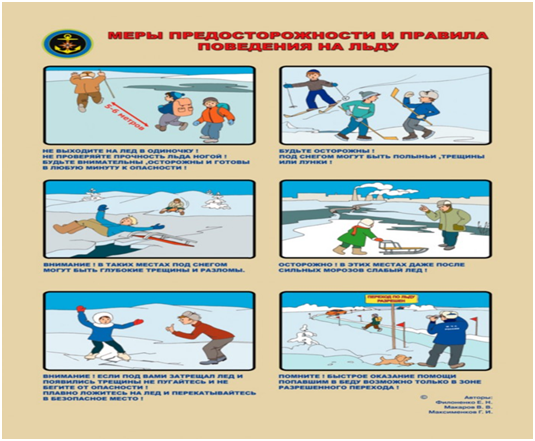 